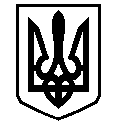 У К Р А Ї Н АВАСИЛІВСЬКА МІСЬКА РАДАЗАПОРІЗЬКОЇ ОБЛАСТІсьомого скликаннятридцять дев’ята (позачергова) сесіяР  І  Ш  Е  Н  Н  Я 07 лютого  2019                                                                                                             № 36Про  затвердження технічної документації із землеустрою щодо поділу  земельної  ділянки для розміщення торгівельно-виставочного майданчику з офісом, службовими приміщеннями та кафетерію з літнім майданчиком в м. Василівка, вул. Мисливська, 20  приватному підприємцю Латипову О.Є.	Керуючись  ст. 26 Закону України « Про місцеве самоврядування в Україні», ст.12,  Земельного кодексу України,  ст.56 Закону України «Про землеустрій», Законами України  «Про державний земельний кадастр», «Про внесення змін до деяких законодавчих актів України щодо розмежування земель державної та комунальної власності»,  розглянувши заяву приватного підприємця Латипова Олега Євгеновича, що мешкає в с. Скельки, вул. Партизанська, 2, про затвердження технічної  документації щодо  поділу  земельної ділянки для розміщення торгівельно - виставочного майданчику з офісом, службовими приміщеннями та кафетерію з літнім майданчиком на дві земельні ділянки  в м. Василівка, вул. Мисливська, 20  Василівська міська радаВ И Р І Ш И Л А :	1.Затвердити Латипову Олегу Євгеновичу  технічну документацію  із землеустрою щодо поділу земельної ділянки  загальною площею 0,3997 га  кадастровий номер 2320910100:03:002:0020 на   дві земельні ділянки  площею 0,3530 га  кадастровий   номер  2320910100:03:002:0023 та площею 0,0467 га кадастровий  номер  2320910100:03:002:0024  для розміщення торгівельно-виставочного майданчику з офісом, службовими приміщеннями та кафетерію з літнім майданчиком (згідно КВЦПЗ- землі житлової та громадської забудови, 03.07- для будівництва та обслуговування будівель торгівлі) в м. Василівка, вул. Мисливська, 20.     	 2. Припинити Латипову Олегу Євгеновичу  договір оренди землі,  кадастровий номер 2320910100:03:002:0020,  площею  0,3997 га в м. Василівка, вул.  Мисливська, 20, що був укладений з Василівською міською радою  29.03.2006 року  та   зареєстрований у  Василівському  районному відділі Запорізької регіональної філії ДП «Центр державного земельного кадастру» 06.09.2007 року № 040726600025, право оренди зареєстроване 15.05.2018 за № 26190868.3.  Зобов’язати   Латипова  Олега Євгеновича  зареєструвати  угоду про розірвання договору оренди землі, кадастровий номер 2320910100:03:002:0020,  площею  0,3997 га для розміщення торгівельно-виставочного майданчику з офісом, службовими приміщеннями та кафетерію з літнім майданчиком м. Василівка, вул.  Мисливська,20. відповідно до вимог  Закону України «Про  державну реєстрацію прав на нерухоме майно та їх обмежень».  	4. Зобов’язати Латипова Олега Євгеновича укласти з Василівською міською радою договір оренди землі терміном на п’ять років  площею 0,3530 га,  кадастровий   номер  2320910100:03:002:0023 та площею 0,0467 га, кадастровий номер 2320910100:03:002:0024  для розміщення торгівельно-виставочного майданчику з офісом, службовими приміщеннями та кафетерію з літнім майданчиком (згідно КВЦПЗ- землі житлової та громадської забудови, 03.07.- для будівництва та обслуговування будівель торгівлі) в м. Василівка, вул. Мисливська 20. 	5.  Зобов’язати  Латипова Олега Євгеновича зареєструвати  право оренди на земельну ділянку відповідно до вимог  Закону України «Про  державну реєстрацію прав на нерухоме майно та їх обмежень».6. Надати  Латипову Олегу Євгеновичу  дозвіл на   розробку проекту землеустрою  щодо відведення земельної ділянки із зміною  цільового призначення, кадастровий   номер  2320910100:03:002:0024,  площею 0,0467  га  із земель  житлової та громадської забудови для розміщення торгівельно-виставочного майданчику з офісом, службовими приміщеннями та кафетерію з літнім майданчиком (згідно КВЦПЗ- 03.07- для будівництва та обслуговування будівель торгівлі)  на  землі   промисловості, транспорту, зв’язку, енергетики, оборони та іншого призначення,  а саме:  землі транспорту для розміщення та обслуговування автозаправочної станції (згідно КВЦПЗ 12.04 – для розміщення та експлуатації будівель і споруд автомобільного транспорту та дорожнього господарства)  в м. Василівка, вул. Мисливська, 20.7.  Контроль за виконанням цього рішення покласти на постійну комісію міської ради з питань земельних відносин та земельного кадастру, благоустрою міста та забезпечення екологічної безпеки життєдіяльності населення.Міський голова                                                                                                     Л.М. Цибульняк